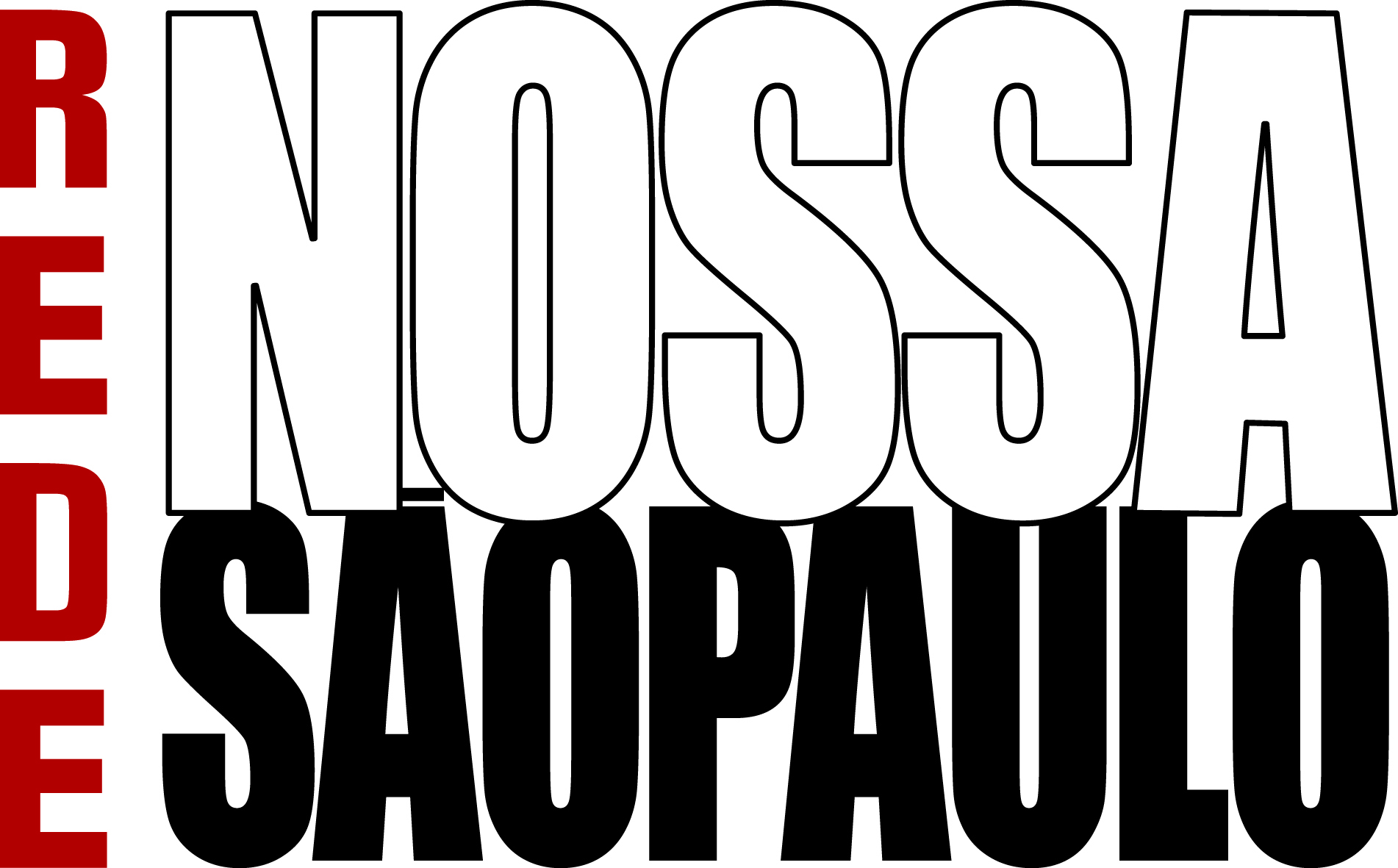 Este documento faz parte doRepositório Digital daRede Nossa São Paulowww.nossasaopaulo.org.brFacebook, Youtube e G+: Rede Nossa São PauloTwitter: @nossasaopauloMemória da Reunião do GT Criança e Adolescente da RNSPData: 15/04/2014Local: UNICEFTema 1: Comitê Paulista de Proteção Integral a Crianças e Adolescentes no Contexto dos Megaeventos (Agenda de Convergência)Maria Adrião deu informe sobre a situação do Comitê em SP, instituído em fevereiro de 2014. Neste momento, o plano está sendo refinado, portanto, ainda há espaço para sugestões. Há ações previstas a partir de maio de 2014. Estão representadas no Comitê 45 instituições, entre Secretarias Municipais, CMDCA, Segurança Pública, UNICEF, entre outros.  O Plano é composto por 5 eixos estratégicos: Articulação inter e intrasetorial: Alinhamento entre todas as Secretarias e setores da cidade. Inclui região metropolitana de São Paulo; Campanhas educativas para evitar a violação de direitos; Ações formativas para toda a rede de saúde, educação e assistência social que vai atuar na cidade nos dias de jogos da Copa; Fortalecimento do Sistema de Garantia de Direitos; Plantão integrado e espaços de convivência de crianças e adolescentes nas fanfests. Os participantes estão trabalhando em uma lógica de que esta experiência seja sistematizada e se transforme em legado do Brasil sobre como o País se posiciona com relação aos direitos da infância e adolescência durante megaeventos. Aberto para contribuições até 23 de abril. Encaminhamento: GT optou por analisar o plano e acompanhar o assunto. Maria Adrião levara posicionamentos do GT para os encontros.Tema 2: Construção do legado social da CopaO Instituto Zero a Seis, como parte do GT C&A, propôs aos organizadores da Copa que a questão do legado positivo contemplasse dois temas: infância e sustentabilidade. Desde o final de 2013, George e João trabalhando com a SPCopa. Foram feitas duas naturezas de propostas: 1) ações em áreas prioritárias, começando no entorno do estádio, ampliando para Zona Leste e cidade de São Paulo: 2) ação na abertura  e no encerramento da Copa. De acordo com João Figueiró, cerca de 20 organizações se interessaram em participar.  A ideia era desencadear um processo que caminhasse para além da Copa. No entanto, a articulação com o poder público municipal não foi frutífero e as ações não avançaram. Para a ação na abertura e encerramento da Copa, foi feita articulação com a empresa Team Spirit, com apoio de agência de propaganda. João e George informam que os materiais propostos (com os temas sustentabilidade e primeira infância) já foram aprovados pela SP Copa, Team Spirit e agências de publicidade. No último dia 14/4 o projeto foi encaminhado à Fifa. A resposta deve chegar em 20 dias. As empresas dizem que podem produzir os materiais para o evento, para distribuição na entrada do estádio + aplicativo de celular. A ideia é que a campanha seja assinada pela própria Fifa, sem outras organizações. 11 ações são sugeridas para as pessoas. Encaminhamentos: 1) Cada organização fará sua contribuição dentro dos planejamentos institucionais, de maneira articulada ou não com o Comitê Paulista de Proteção Integral. 2) Aguardar notícias da aprovação ou não da iniciativa pela Fifa, por George e Figueiró, para que cada organização que compõe o GT possa se posicionar sobre seu interesse de participação via site. Tema 3: IrbemzinhoFigueiró informou que, em reunião com a Secretaria Executiva da RNSP, propôs a realização do Irbemzinho como ação da Rede, pelo Instituto São Paulo Sustentável. Encaminhamento: 1) Elaborar o projeto (Cicero, Raniere, Rodrigo), com primeira versão em um mês; 2) Solicitar orçamentos; e 3) captar recursos. Coordenação do GT informa Oded/Mauricio sobre os encaminhamentos. Tema 4: Refugiados na cidade de São PauloACNUR acaba de abrir escritório em SP. Fernando Bissacot, que trabalha na organização, falou sobre a situação na cidade, de estrangeiros que estão sofrendo perseguição em seu país de origem (Síria, África etc.). Pessoas obrigadas a migrar. Parceiros locais: Cáritas, Visão Mundial, Viração, UNICEF. Cerca de 60% dos refugiados no Brasil estão em SP. Mais de 5,2 mil pessoas no Brasil, de 90 nacionalidades diferentes. Há um aumento grande de novas solicitações de refúgio no Brasil. De janeiro de 2013 a março de 2014, 219 crianças e 127 adolescentes refugiados receberam atendimento no Cáritas em São Paulo. Dificuldades para habitação, idioma, adaptação cultural, educação. Com as populações mais jovens, o diálogo se dá com base em suas demandas, em especial por educação, esporte, lazer e relacionamento interpessoal. Encaminhamento: O tema está crescendo na cidade e merece atenção. Convidar o Cáritas para participar do GT, para que possa trazer mais detalhes sobre a situação e propor ações. Tema 5 – Plano Municipal de Medidas Socioeducativas (MSE)Raimundo Batalha, da Secretaria Municipal de Direitos Humanos, informou que a elaboração do Plano será coordenado por CMDCA + SMADS. Alexandre Dornelles, do SMSE Capão II, destacou que a preocupação é que os serviços de MSE participem desta construção. Há um diálogo iniciado com a SMADS. Núcleos estão sendo formados para desenvolver o trabalho. Prevê-se uma consulta pública e escuta aos adolescentes atendidos pelos serviços de MSE. Não está garantido o cumprimento do prazo de novembro de 2014 para a entrega do Plano Municipal, conforme determina a orientação nacional. Rodrigo Cardozo, do Instituto Paulo Montenegro, retomou o tema da metodologia do “PerguntAção” para aperfeiçoar a escuta aos adolescentes. Ofereceu ajuda. Encaminhamentos: Alexandre vai encaminhar a proposta de Rodrigo aos serviços de MSE. Ficarão em contato para os próximos passos. Tema 6 – Boletim do GT Primeira edição do Boletim foi enviada por Gutierrez. Encaminhamentos: Membros do GT comprometeram-se a ler e comentar o boletim. Notícias devem ser enviadas a Ana Luiza (comercial@zeroaseis.org.br) e Gutierrez (gutierrez@viracao.org) Tema 7 – EventosKaterina informou que a Fundação Abrinq lançará, no dia 13/5, a publicação Caderno Legislativo da Criança e do Adolescente. Enviará convite ao GT em breve. 